Publicado en Monterrey, Nuevo León el 10/05/2021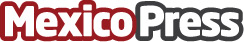 InverCap recibe la Certificación ESR por séptimo año consecutivo Como cada año, la certificación ESR es entregada a las empresas que cumplen con los estándares y compromisos de responsabilidad social tras un autodiagnóstico que incluye varias áreas. Afore InverCap ha sido una empresa que por siete años ha logrado obtener esta distinciónDatos de contacto:Daniela Cruz8120929666Nota de prensa publicada en: https://www.mexicopress.com.mx/invercap-recibe-la-certificacion-esr-por Categorías: Nacional Finanzas E-Commerce Recursos humanos http://www.mexicopress.com.mx